＜Say YES! 40 Years Together！ ～みんなとともに 40回を！＞　　　　　　　　　１．開催概要２．参加資格３.参加費及び協賛のお願い４.イベント会場５．申込み提出書類2６．企画提案書の提出にあたり○いちょう祭りは市民手づくりのお祭りです。ご協力・ご参加くださる皆様が主役となり、実行委員会を組織し円滑な運営を徹底します。参加団体の皆様には、参加者と来場者およびに近隣地域の安全を図るため、自主警備を行っていただくほか様々な役割分担があります。○八王子いちょう祭り祭典委員会の承認を得た団体を「第４０回記念八王子いちょう祭り実行委員会」の参加・協力団体とし、イベント責任者には実行委員としていちょう祭りの運営に携わっていただきます。○企画提案書をご提出いただいた時点では、参加確定・会場決定していませんのでご注意ください。　安全確保が困難な場合や結果報告書不提出(前年度)などご参加いただけない場合があります。各方面との調整が困難となった場合などご参加を中止していただく場合があります。　○企画提案書の記入について○希望の会場・エリアが重複した場合には、祭典委員会にて調整させていただきます。６．開催の流れ６．参加のきまり  すべての参加者への周知をお願いいたします。◇本要項に記載の無いものはその都度、祭典委員会で決定します。７.個人情報の取り扱いについて☆その他、ご不明な点は八王子いちょう祭り祭典委員会事務局までお問い合わせください。８.マナーについて　　　　◆ゴミの分別回収にご協力ください。　　　　◆すべての会場は禁煙です。路上・河川敷・公園などで喫煙することはできません。　　　　◆決められた会場・時間以外では大きな音を出す、大声で騒ぐなど無いようにお願いします。以　上　〔お問い合わせ先〕　　　八王子いちょう祭り祭典委員会事務局　　富樫 ・ 瀬川　　　〒193-0834　東京都八王子市東浅川町１２０番地　陵南いちょう会館ＴＥＬ：０４２－６６８－８３８３　　　ＦＡＸ：０４２－６７３－６６６１Ｅ-mail：ichou@ichou-festa.org        ＵＲＬ：http://www.ichou-festa.org/名　　称第40回記念八王子いちょう祭り　開催日時２０１９年１１月１６日（土）　９：００　～　１７：００　雨天決行１７日（日）　９：００　～　１６：３０　雨天決行会　　場八王子いちょう祭り　甲州街道　追分町交差点～小仏関所跡・陵南公園　他内容区分区分い　展示・演技・演舞・発表など内容区分区分ろ　スピーカーの持ち込み・設置を伴うもの・エリア設定を要するもの(販売物(一部配布物・体験)がある場合は「イベント」ではなく「出店」扱いとなります)内容区分区分は　プチ会場の運営内容区分御陵参道利用　　御陵参道内にて行う・参道内を進行する予定のあるもの内容区分※区分ろ　区分は　御陵参道利用に該当する場合はイベントマネージャーの設置を要請します→P3 　また、独自の企画書(会場図・配置図を含む)が必要です参加資格ルールとマナーを守り、当祭典委員会の指示に従い、祭典の運営に協力していただける個人・グループ・団体等『東京都暴力団排除条例』、『八王子市暴力団排除条例』に反することなく、参加が認められた個人・グループ・団体等『暴力団排除に関する八王子いちょう祭り祭典委員会規約』及び『イベント参加要項』を遵守し、誓約書を提出していただける個人・グループ・団体等終了後、結果報告書を期限までにご提出いただきます参加費参加費用　無料　※保険　祭典委員会はイベント保険に加入しますが全ての事象が対象となるものではありません。各団体で団体傷害保険等に加入してください※更衣室利用・テント他備品の貸し出し・駐車場利用については実費となります参加費協賛について協賛金(別紙) ②サポーターバッジ ③通行手形(関所オリエンテーリング)協賛のご協力をお願いいたします各町会関所甲州街道　12か所甲州街道　12か所Ａ会場旧免許更新所駐車場跡地　ご当地グルメ屋台村　ステージ設置旧免許更新所駐車場跡地　ご当地グルメ屋台村　ステージ設置Ｂ会場陵南いちょう会館(東浅川保健福祉センター第2駐車場)(B参道 : 仮設テント)陵南いちょう会館(東浅川保健福祉センター第2駐車場)(B参道 : 仮設テント)Ｃ会場陵南公園本園　(駐車場・グランド・さくら通り・Yes!スマイルゾーン(森)・キッズフォレスト(森))陵南公園本園　(駐車場・グランド・さくら通り・Yes!スマイルゾーン(森)・キッズフォレスト(森))スマイルストリートスマイルストリート御陵参道スマイルパレード　Ｄ会場陵南公園分園　おまつり広場陵南公園分園　おまつり広場Ｅ会場南浅川橋西河川敷　　陵南リバーウォーク(E-1緑地帯　E-2原宿児童遊園・ゲートボール場　・原宿ふれあい広場/ステージ設置　E-3緑地帯　E-4原ふれあい広場)南浅川橋西河川敷　　陵南リバーウォーク(E-1緑地帯　E-2原宿児童遊園・ゲートボール場　・原宿ふれあい広場/ステージ設置　E-3緑地帯　E-4原ふれあい広場)Ｆ会場南浅川緑地～長房市民センター南浅川緑地～長房市民センターＧ会場浅川市民センター(川原之宿関所)　 浅川市民センター(川原之宿関所)　 Ｈ会場八王子市中央図書館八王子市中央図書館Ｉ会場横山事務所(並木二関所)横山事務所(並木二関所)Ｊ会場東浅川公園グランド東浅川公園グランドＫ会場八王子市立陵南中学校体育館八王子市立陵南中学校体育館Ｌ会場イーアス高尾イーアス高尾プチ会場ドリーミーホール西八王子　西八王子駅北口商店街　栗原医療機器駐車場　高尾警察署駐車場　高尾名店街　星槎国際高等学校八王子学習センター　JA浅川支店　ほかドリーミーホール西八王子　西八王子駅北口商店街　栗原医療機器駐車場　高尾警察署駐車場　高尾名店街　星槎国際高等学校八王子学習センター　JA浅川支店　ほか提出書類イベント企画提案書　「40回記念」を盛り込んだ多様な企画をお待ちしております２．誓　約　書提出締切7月1日提出書類３．自主警備計画書・警備者名簿　第２回実行委員会(９月２９日(金))までに提出して下さい　　提出がない場合は参加できません提出締切9月29日イベント名いちょう祭り企画書・結果報告書(冊子)や当日ＭＡＰ・イベント統一看板に掲載するタイトルとなります。(区分いは統一看板の無い場合があります)いちょう祭り企画書・結果報告書(冊子)や当日ＭＡＰ・イベント統一看板に掲載するタイトルとなります。(区分いは統一看板の無い場合があります)いちょう祭り企画書・結果報告書(冊子)や当日ＭＡＰ・イベント統一看板に掲載するタイトルとなります。(区分いは統一看板の無い場合があります)企画団体名団体名を正確に記入してください。代表者氏名団体代表者の氏名実行委員・イベントの責任者・郵便物送付先企画の責任者名を記入してください。連絡窓口、調整を行っていただきます。事務局からのご案内の送付先となります。いちょう祭りの運営に携わっていただきます。　（実行委員会への出席(代理可)、事前準備、配布物の作成、掲示物設置・撤去、当日の車両誘導、翌日のゴミ拾い等）企画の責任者名を記入してください。連絡窓口、調整を行っていただきます。事務局からのご案内の送付先となります。いちょう祭りの運営に携わっていただきます。　（実行委員会への出席(代理可)、事前準備、配布物の作成、掲示物設置・撤去、当日の車両誘導、翌日のゴミ拾い等）企画の責任者名を記入してください。連絡窓口、調整を行っていただきます。事務局からのご案内の送付先となります。いちょう祭りの運営に携わっていただきます。　（実行委員会への出席(代理可)、事前準備、配布物の作成、掲示物設置・撤去、当日の車両誘導、翌日のゴミ拾い等）イベントマネージャーについて区分ろ　区分は　御陵参道利用とその他の必要な団体にはイベントマネージャー(1名以上)の設置を要請します。イベントマネージャーの役割開催当日、本部との連絡・調整を担っていただきます。また不測の事態や緊急時に対応するべく企画全体と警備を把握してください。企画参加者の誘導、引率、音響など必要な事項を統括し、常に連絡が取れるよう携帯電話（あるいは無線）を持ち、すみやかに緊急時の対応ができるようにしてください。※イベントマネージャーは自主警備の責任者を兼ねます。実行委員会への出席をお願いします。→自主警備計画書にて登録をお願いします。※イベントマネージャーは原則として当日演舞、演奏、演技、発表できません。　代理（サブマネージャー）を配置できる場合には例外として認める場合があります。イベントマネージャーについて区分ろ　区分は　御陵参道利用とその他の必要な団体にはイベントマネージャー(1名以上)の設置を要請します。イベントマネージャーの役割開催当日、本部との連絡・調整を担っていただきます。また不測の事態や緊急時に対応するべく企画全体と警備を把握してください。企画参加者の誘導、引率、音響など必要な事項を統括し、常に連絡が取れるよう携帯電話（あるいは無線）を持ち、すみやかに緊急時の対応ができるようにしてください。※イベントマネージャーは自主警備の責任者を兼ねます。実行委員会への出席をお願いします。→自主警備計画書にて登録をお願いします。※イベントマネージャーは原則として当日演舞、演奏、演技、発表できません。　代理（サブマネージャー）を配置できる場合には例外として認める場合があります。イベントマネージャーについて区分ろ　区分は　御陵参道利用とその他の必要な団体にはイベントマネージャー(1名以上)の設置を要請します。イベントマネージャーの役割開催当日、本部との連絡・調整を担っていただきます。また不測の事態や緊急時に対応するべく企画全体と警備を把握してください。企画参加者の誘導、引率、音響など必要な事項を統括し、常に連絡が取れるよう携帯電話（あるいは無線）を持ち、すみやかに緊急時の対応ができるようにしてください。※イベントマネージャーは自主警備の責任者を兼ねます。実行委員会への出席をお願いします。→自主警備計画書にて登録をお願いします。※イベントマネージャーは原則として当日演舞、演奏、演技、発表できません。　代理（サブマネージャー）を配置できる場合には例外として認める場合があります。イベントマネージャーについて区分ろ　区分は　御陵参道利用とその他の必要な団体にはイベントマネージャー(1名以上)の設置を要請します。イベントマネージャーの役割開催当日、本部との連絡・調整を担っていただきます。また不測の事態や緊急時に対応するべく企画全体と警備を把握してください。企画参加者の誘導、引率、音響など必要な事項を統括し、常に連絡が取れるよう携帯電話（あるいは無線）を持ち、すみやかに緊急時の対応ができるようにしてください。※イベントマネージャーは自主警備の責任者を兼ねます。実行委員会への出席をお願いします。→自主警備計画書にて登録をお願いします。※イベントマネージャーは原則として当日演舞、演奏、演技、発表できません。　代理（サブマネージャー）を配置できる場合には例外として認める場合があります。大まかなスケジュール　　※各委員会は陵南いちょう会館にて18時開始します。大まかなスケジュール　　※各委員会は陵南いちょう会館にて18時開始します。6月3日イベント参加要項発表　「イベント企画提案書」受付開始７月１日受付終了　→　会場・スケジュール調整開始７月下旬企画委員会(小委員会)　(区分ろ　区分は　御陵参道利用　対象)８月29日（木）第一回実行委員会　(参加承認・役割分担・諸調整)　　　通行手形販売開始９月27日（金）第二回実行委員会(スケジュール決定・警備・当日ＭＡＰ校正・ポスター配布)１０月25日（金）第三回実行委員会　　（警備委員会・各関所詳細・バザール詳細・ＭＡＰ完成・駐車場看板準備・当日の役割分担と配置の調整（実行委員）　結果報告書フォーマット配布）１１月１日(金)交通規制看板・甲州街道予告看板・配置開始・イベント看板配布開始１１月１２日(火)会場設営開始　イベント看板・テント・什器の前日搬入は事務局に相談ください１１月　１６日(土)　１７日(日)　開催日　　　終了後はイベント統一看板の撤去・返却をお願いします。　　　　　　　　　　　１１月　１６日(土)　１７日(日)　開催日　　　終了後はイベント統一看板の撤去・返却をお願いします。　　　　　　　　　　　１１月１８日(月)テント撤収　交通規制・予告看板撤去・回収　ゴミ拾い１２月初旬結果報告書提出期限◇すべての会場において裸を禁止します。(上半身のみ裸→×、サラシのみ→×)◇刺青(シールを含む)、ボディーアートの露出を禁止します。(ワンポイントのフェイスペイントは○)発見後は団体の参加を認めないものとし、また発見した場合には速やかに本部、警備委員会への連絡をお願いいたします。◇ふんどし・臀部の露出を禁止します。また肌の露出を連想させる衣装、演出を禁止します。◇着ぐるみ、顔の認識ができないかぶりもの、コスプレについては、別途申請・許可が必要です。キャラクター参加登録証・許可証を発行します。発行された許可証を常に掲示してください。掲示のないものについては「不審者」として扱います。◇火気厳禁(蚊取線香、ろうそく類を含む)を徹底し、清掃の必要を伴う散布や花吹雪などを禁止します。◇ドローン(マルチコプター)の使用・持ち込み撮影を禁止します。飛行を目撃した際には警察への通報をお願いいたします。◇会場内は禁煙です。河川敷・河川道路を含めて喫煙をお断りいたします。◇飲酒状態でのイベント参加を禁止します。◇発電機および燃料の持ち込みを禁止します。◇募金・署名活動は別途申請・許可が必要です。定められた場所のみで活動を行い、発行された登録証・募金従事者票を掲示してください。◇チラシ配布、アンケートを行う際は企画提案書に明記してください。　指定された場所以外では行うことはできません。◇ステージ設置、運営に関することは祭典委員会の許可が必要です。◇ボリュームには細心の注意を払ってください。状況によっては以降のプログラムは中止となります。◇更衣室(テント他)は共用です。私物の放置、休憩場所、集合場所、ミーティングなどはご遠慮いただき、譲りあってのご利用をお願いいたします。(利用申し込みが必要です・有料)◇不審物、不審者を確認した際には速やかに関係各所に連絡をお願いいたします。◇多摩御陵・武蔵野陵の駐車場への立ち入りを禁止します。◇公序良俗に反する行為を禁止します。◇政治活動・宗教活動・勧誘行為、樹木などへの張り紙・展示等禁止します。個人情報の取り扱いについて八王子いちょう祭り祭典委員会では、ご提出いただいた個人情報を適切かつ安全に管理し、個人情報の保護に努めますが、『暴力団排除条例』の施行にともない、警察署に提供させていただくことがあります。また、お預かりいたしました個人情報は八王子いちょう祭り祭典委員会からのサービス及び、情報の提供のみに使用し厳密に管理します。ボランティアスタッフ八王子いちょう祭りは、地元町会をはじめ4000人を超えるボランティアスタッフの協力のもと開催されています。また、行政やホームページを通して学生ボランティア、一般ボランティアを募集しています。会場装飾、配布物の準備、会場案内、来場者の誘導など様々な活躍の場があります。ぜひご協力ください。ＳＮＳ公式ＨＰ　http://www.ichou-festa.org/Twitter　 https://twitter.com/ichoufestaLENEスタンプ　「むささびむーちゃん」で検索！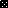 